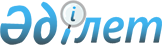 О признании утратившими силу некоторых постановлений акимата Осакаровского районаПостановление акимата Осакаровского района Карагандинской области от 27 апреля 2016 года № 21/03      В соответствии со статьей 44 Закона Республики Казахстан от 6 апреля 2016 года "О правовых актах", пунктом 8 статьи 37 Закона Республики Казахстан от 23 января 2001 года "О местном государственном управлении и самоуправлении в Республике Казахстан" акимат района ПОСТАНОВЛЯЕТ:

      1. Признать утратившими силу некоторые постановления акимата Осакаровского района согласно приложению к настоящему постановлению.

      2. Контроль за исполнением настоящего постановления возложить на руководителя аппарата акима района В. Абилсеитову. 

      3. Настоящее постановление вводится в действие по истечении десяти календарных дней после дня его первого официального опубликования.

 Перечень
некоторых постановлений акимата Осакаровского района,
утративших силу      1. Постановление акимата района от 14 января 2014 года № 03/02 "Об утверждении Положения государственного учреждения "Отдел экономики и финансов Осакаровского района" (зарегистрировано в Реестре государственной регистрации нормативных правовых актов № 2539, опубликовано в информационно-правовой системе "Әділет" 24 февраля 2014 года, районной газете "Сельский труженик" 1 марта 2014 года);

      2. Постановление акимата района от 17 января 2014 года № 04/02 "Об утверждении Положения государственного учреждения "Отдел архитектуры градостроительства Осакаровского района" (зарегистрировано в Реестре государственной регистрации нормативных правовых актов № 2543, опубликовано в информационно-правовой системе "Әділет" 3 марта 2014 года, районной газете "Сельский труженик" 8 марта 2014 года);

      3. Постановление акимата района от 17 января 2014 года № 04/03 "Об утверждении Положения государственного учреждения "Отдел строительства Осакаровского района" (зарегистрировано в Реестре государственной регистрации нормативных правовых актов № 2544, опубликовано в информационно-правовой системе "Әділет" 3 марта 2014 года, районной газете "Сельский труженик" 8 марта 2014 года);

      4. Постановление акимата района от 21 января 2015 года № 05/01 "Об утверждении Положения государственного учреждения "Аппарат акима Осакаровского района Карагандинской области" (зарегистрировано в Реестре государственной регистрации нормативных правовых актов № 2961, опубликовано в районной газете "Сельский труженик" 21 февраля 2015 года, информационно-правовой системе "Әділет" 25 мая 2015 года);

      5. Постановление акимата района от 2 марта 2015 года № 14/01 "Об утверждении Положения государственного учреждения "Отдел ветеринарии Осакаровского района" (зарегистрировано в Реестре государственной регистрации нормативных правовых актов № 3072, опубликовано в информационно-правовой системе "Әділет" 2 апреля 2015 года, районной газете "Сельский труженик" 4 апреля 2015 года);

      6. Постановление акимата района от 2 марта 2015 года № 14/02 "Об утверждении Положения государственного учреждения "Отдел сельского хозяйства Осакаровского района" (зарегистрировано в Реестре государственной регистрации нормативных правовых актов № 3071, опубликовано в информационно-правовой системе "Әділет" 2 апреля 2015 года, районной газете "Сельский труженик" 11 апреля 2015 года);

      7. Постановление акимата района от 10 марта 2015 года № 16/02 "Об утверждении Положения государственного учреждения "Отдел образования Осакаровского района" (зарегистрировано в Реестре государственной регистрации нормативных правовых актов № 3125, опубликовано в информационно-правовой системе "Әділет" 22 апреля 2015 года, районной газете "Сельский труженик" 25 апреля 2015 года);

      8. Постановление акимата района от 10 марта 2015 года № 16/03 "Об утверждении Положения государственного учреждения "Отдел физической культуры и спорта Осакаровского района" (зарегистрировано в Реестре государственной регистрации нормативных правовых актов № 3127, опубликовано в информационно-правовой системе "Әділет" 22 апреля 2015 года, районной газете "Сельский труженик" 25 апреля 2015 года);

      9. Постановление акимата района от 10 марта 2015 года № 16/04 "Об утверждении Положения государственного учреждения "Отдел жилищно-коммунального хозяйства, пассажирского транспорта, автомобильных дорог и жилищной инспекции Осакаровского района" (зарегистрировано в Реестре государственной регистрации нормативных правовых актов № 3126, опубликовано в информационно-правовой системе "Әділет" 22 апреля 2015 года, районной газете "Сельский труженик" 25 апреля 2015 года);

      10. Постановление акимата района от 27 марта 2015 года № 18/01 "Об утверждении Положения государственного учреждения "Аппарат акима Батпактинского сельского округа Осакаровского района Карагандинской области" (зарегистрировано в Реестре государственной регистрации нормативных правовых актов № 3172, опубликовано в районной газете "Сельский труженик" 9 мая 2015 года, информационно-правовой системе "Әділет" 12 мая 2015 года);

      11. Постановление акимата района от 20 апреля 2015 года № 23/04 "Об утверждении Положения государственного учреждения "Аппарат акима Кундуздинского сельского округа Осакаровского района Карагандинской области" (зарегистрировано в Реестре государственной регистрации нормативных правовых актов № 3209, опубликовано в информационно-правовой системе "Әділет" 1 июня 2015 года, районной газете "Сельский труженик" 6 июня 2015 года);

      12. Постановление акимата района от 20 апреля 2015 года № 23/05 "Об утверждении Положения государственного учреждения "Аппарат акима Тельманского сельского округа Осакаровского района Карагандинской области" (зарегистрировано в Реестре государственной регистрации нормативных правовых актов № 3208, опубликовано в информационно-правовой системе "Әділет" 1 июня 2015 года, районной газете "Сельский труженик" 6 июня 2015 года);

      13. Постановление акимата района от 20 апреля 2015 года № 23/07 "Об утверждении Положения государственного учреждения "Аппарат акима Мирного сельского округа Осакаровского района Карагандинской области" (зарегистрировано в Реестре государственной регистрации нормативных правовых актов № 3207, опубликовано в информационно-правовой системе "Әділет" 1 июня 2015 года, районной газете "Сельский труженик" 6 июня 2015 года);

      14. Постановление акимата района от 20 апреля 2015 года № 23/08 "Об утверждении Положения государственного учреждения "Аппарат акима Маржанкольского сельского округа Осакаровского района Карагандинской области" (зарегистрировано в Реестре государственной регистрации нормативных правовых актов № 3210, опубликовано в информационно-правовой системе "Әділет" 1 июня 2015 года, районной газете "Сельский труженик" 11 июня 2015 года);

      15. Постановление акимата района от 25 мая 2015 года № 29/01 "Об утверждении Положения государственного учреждения "Аппарат акима сельского округа Есиль Осакаровского района Карагандинской области" (зарегистрировано в Реестре государственной регистрации нормативных правовых актов № 3245, опубликовано в информационно-правовой системе "Әділет" 17 июня 2015 года, районной газете "Сельский труженик" 20 июня 2015 года);

      16. Постановление акимата района от 25 мая 2015 года № 29/02 "Об утверждении Положения государственного учреждения "Аппарат акима сельского округа Сункар Осакаровского района Карагандинской области" (зарегистрировано в Реестре государственной регистрации нормативных правовых актов № 3248, опубликовано в информационно-правовой системе "Әділет" 17 июня 2015 года, районной газете "Сельский труженик" 4 июля 2015 года);

      17. Постановление акимата района от 25 мая 2015 года № 29/03 "Об утверждении Положения государственного учреждения "Аппарат акима Озерного сельского округа Осакаровского района Карагандинской области" (зарегистрировано в Реестре государственной регистрации нормативных правовых актов № 3249, опубликовано в информационно-правовой системе "Әділет" 18 июня 2015 года, районной газете "Сельский труженик" 27 июня 2015 года);

      18. Постановление акимата района от 25 мая 2015 года № 29/04 "Об утверждении Положения государственного учреждения "Аппарат акима Пионерского сельского округа Осакаровского района Карагандинской области" (зарегистрировано в Реестре государственной регистрации нормативных правовых актов № 3250, опубликовано в информационно-правовой системе "Әділет" 18 июня 2015 года, районной газете "Сельский труженик" 27 июня 2015 года);

      19. Постановление акимата района от 25 мая 2015 года № 29/05 "Об утверждении Положения государственного учреждения "Аппарат акима сельского округа Карагайлы Осакаровского района Карагандинской области" (зарегистрировано в Реестре государственной регистрации нормативных правовых актов № 3275, опубликовано в информационно-правовой системе "Әділет" 22 июня 2015 года, районной газете "Сельский труженик" 11 июля 2015 года);

      20. Постановление акимата района от 25 мая 2015 года № 29/06 "Об утверждении Положения государственного учреждения "Аппарат акима сельского округа Акбулак Осакаровского района Карагандинской области" (зарегистрировано в Реестре государственной регистрации нормативных правовых актов № 3273, опубликовано в информационно-правовой системе "Әділет" 22 июня 2015 года, районной газете "Сельский труженик" 11 июля 2015 года);

      21. Постановление акимата района от 25 мая 2015 года № 29/07 "Об утверждении Положения государственного учреждения "Аппарат акима Садового сельского округа Осакаровского района Карагандинской области" (зарегистрировано в Реестре государственной регистрации нормативных правовых актов № 3274, опубликовано в информационно-правовой системе "Әділет" 23 июня 2015 года, районной газете "Сельский труженик" 11 июля 2015 года);

      22. Постановление акимата района от 25 мая 2015 года № 29/08 "Об утверждении Положения государственного учреждения "Аппарат акима Трудового сельского округа Осакаровского района Карагандинской области" (зарегистрировано в Реестре государственной регистрации нормативных правовых актов № 3276, опубликовано в информационно-правовой системе "Әділет" 22 июня 2015 года, районной газете "Сельский труженик" 11 июля 2015 года);

      23. Постановление акимата района от 9 июня 2015 года № 32/01 "Об утверждении Положения государственного учреждения "Аппарат акима сельского округа Сарыозек Осакаровского района Карагандинской области" (зарегистрировано в Реестре государственной регистрации нормативных правовых актов № 3306, опубликовано в информационно-правовой системе "Әділет" 21 июля 2015 года, районной газете "Сельский труженик" 25 июля 2015 года);

      24. Постановление акимата района от 9 июня 2015 года № 32/02 "Об утверждении Положения государственного учреждения "Аппарат акима Чапаевского сельского округа Осакаровского района Карагандинской области" (зарегистрировано в Реестре государственной регистрации нормативных правовых актов № 3307, опубликовано в информационно-правовой системе "Әділет" 21 июля 2015 года, районной газете "Сельский труженик" 25 июля 2015 года);

      25. Постановление акимата района от 9 июня 2015 года № 32/03 "Об утверждении Положения государственного учреждения "Аппарат акима Николаевского сельского округа Осакаровского района Карагандинской области" (зарегистрировано в Реестре государственной регистрации нормативных правовых актов № 3305, опубликовано в районной газете "Сельский труженик" 18 июля 2015 года, информационно-правовой системе "Әділет" 21 июля 2015 года);

      26. Постановление акимата района от 9 июня 2015 года № 32/04 "Об утверждении Положения государственного учреждения "Аппарат акима Иртышского сельского округа Осакаровского района Карагандинской области" (зарегистрировано в Реестре государственной регистрации нормативных правовых актов № 3304, опубликовано в информационно-правовой системе "Әділет" 17 июля 2015 года, районной газете "Сельский труженик" 18 июля 2015 года);

      27. Постановление акимата района от 9 июня 2015 года № 32/05 "Об утверждении Положения государственного учреждения "Аппарат акима поселка Молодежный Осакаровского района Карагандинской области" (зарегистрировано в Реестре государственной регистрации нормативных правовых актов № 3312, опубликовано в информационно-правовой системе "Әділет" 23 июля 2015 года, районной газете "Сельский труженик" 25 июля 2015 года);

      28. Постановление акимата района от 9 июня 2015 года № 32/06 "Об утверждении Положения государственного учреждения "Аппарат акима поселка Осакаровка Осакаровского района Карагандинской области" (зарегистрировано в Реестре государственной регистрации нормативных правовых актов № 3313, опубликовано в информационно-правовой системе "Әділет" 23 июля 2015 года, районной газете "Сельский труженик" 25 июля 2015 года);

      29. Постановление акимата района от 9 июня 2015 года № 32/07 "Об утверждении Положения государственного учреждения "Аппарат акима Дальнего сельского округа Осакаровского района Карагандинской области" (зарегистрировано в Реестре государственной регистрации нормативных правовых актов № 3303, опубликовано в информационно-правовой системе "Әділет" 16 июля 2015 года, районной газете "Сельский труженик" 18 июля 2015 года);

      30. Постановление акимата района от 9 июня 2015 года № 32/08 "Об утверждении Положения государственного учреждения "Аппарат акима Родниковского сельского округа Осакаровского района Карагандинской области" (зарегистрировано в Реестре государственной регистрации нормативных правовых актов № 3314, опубликовано в информационно-правовой системе "Әділет" 23 июля 2015 года, районной газете "Сельский труженик" 25 июля 2015 года);

      31. Постановление акимата района от 9 июня 2015 года № 32/09 "Об утверждении Положения государственного учреждения "Аппарат акима Шидертинского сельского округа Осакаровского района Карагандинской области" (зарегистрировано в Реестре государственной регистрации нормативных правовых актов № 3310, опубликовано в информационно-правовой системе "Әділет" 23 июля 2015 года, районной газете "Сельский труженик" 25 июля 2015 года);

      32. Постановление акимата района от 9 июня 2015 года № 32/10 "Об утверждении Положения государственного учреждения "Аппарат акима Звездного сельского округа Осакаровского района Карагандинской области" (зарегистрировано в Реестре государственной регистрации нормативных правовых актов № 3311, опубликовано в информационно-правовой системе "Әділет" 18 июля 2015 года, районной газете "Сельский труженик" 23 июля 2015 года);

      33. Постановление акимата района от 17 августа 2015 года № 42/01 "О внесении изменений в постановление акимата Осакаровского района от 9 июня 2015 года №32/07 "Об утверждении Положения государственного учреждения "Аппарат акима Дальнего сельского округа Осакаровского района Карагандинской области" (зарегистрировано в Реестре государственной регистрации нормативных правовых актов № 3399, опубликовано в информационно-правовой системе "Әділет" 14 сентября 2015 года, районной газете "Сельский труженик" 19 сентября 2015 года).


					© 2012. РГП на ПХВ «Институт законодательства и правовой информации Республики Казахстан» Министерства юстиции Республики Казахстан
				
      Аким района

К. Шайжанов
Приложение
к постановлению акимата района
от 27 апреля 2016 года
№ 21/03